EWAN MCGREGOR, SOMETIDO AL POLÍGRAFO EN EL NUEVO SPOT DEL CITROËN DS5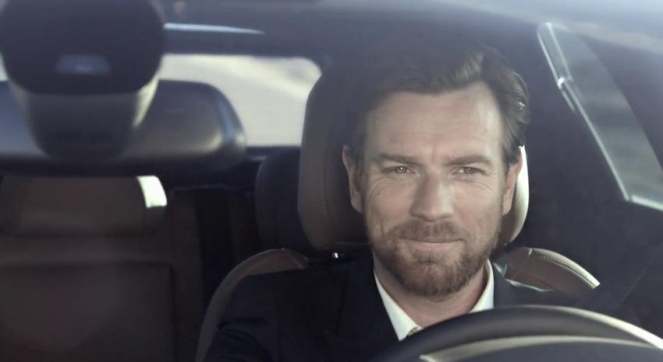 Interrogado por la actriz Vinessa Shaw (Eyes Wide Shut, Two Lovers…)  y sometido al juicio del polígrafo. Así es como aparece Ewan McGregor (Star Wars, Moulin Rouge, Lo imposible…) en el último spot publicitario del Citroën DS5. Titulado “Detector de mentiras” y con un estilo 100% hollywoodiense, el spot muestra a Ewan McGregor respondiendo a las preguntas de una agente de la CIA, encarnada por Vinessa Shaw. Para comprobar la veracidad de sus respuestas, la agente interroga al sospechoso acerca de su vehículo, un Citroën DS5, y el rendimiento de su motor Hybrid4 Airdream: 4 ruedas motrices, 200 CV de potencia, sólo 88g de emisiones de CO2/km y un consumo de 3,4l/100km. El spot ha sido dirigido por el estadounidense James Gray (La noche es nuestra, Two Lovers…) y protagonizado por Vinessa Shaw y Ewan McGregor, actores de reconocido prestigio internacional.  Se emitirá en España a partir del próximo 4 de abril.El spot publicitario y el making-of ya están disponibles en Youtube:- Spot: http://youtu.be/5xdQcUBjWvY- Making-of: http://youtu.be/KmC4aay2qugCOMUNICADO DE PRENSA3 de abril de 20133 de abril de 2013